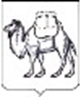 ТЕРРИТОРИАЛЬНАЯ ИЗБИРАТЕЛЬНАЯ КОМИССИЯСОСНОВСКОГО РАЙОНАРЕШЕНИЕ15 июня 2023 года                                                                                   №75/670-5с. ДолгодеревенскоеО Рабочей группе территориальной избирательной комиссии Сосновского района по информационным спорам и иным вопросам информационного обеспечения выборов при проведении выборов депутатов Совета депутатов сельского поселения Новый Кременкуль четвертого созываВ целях реализации полномочий территориальной избирательной комиссии Сосновского района по контролю за соблюдением участниками избирательного процесса порядка и правил информирования избирателей, проведения предвыборной агитации при проведении выборов в органы местного самоуправления и в соответствии с Федеральным закона от 12 июня 2002 года № 67-ФЗ «Об основных гарантиях избирательных прав и права на участие в референдуме граждан Российской Федерации», территориальная избирательная комиссия Сосновского района, на которую в соответствии постановлением избирательной комиссии Челябинской области № 10/107-7 от 29 апреля 2022 года возложено исполнение полномочий по подготовке и проведению выборов в органы местного самоуправления, местного референдума на территории сельского поселения Новый Кременкуль Сосновского муниципального района РЕШИЛА:1. Утвердить Положение о Рабочей группе по информационным спорам и иным вопросам информационного обеспечения выборов при проведении выборов депутатов Совета депутатов сельского поселения Новый Кременкуль четвертого созыва (приложение 1).2. Утвердить состав Рабочую группу по информационным спорам и иным вопросам информационного обеспечения выборов при проведении выборов депутатов Совета депутатов сельского поселения Новый Кременкуль четвертого созыва (приложение 2).3. Направить настоящее решение в избирательную комиссию Челябинской области для размещения в информационно-телекоммуникационной сети «Интернет».4. Контроль за исполнением настоящего решения возложить на председателя территориальной избирательной комиссии Сосновского района Корниенко Т.Б.Председатель комиссии                                                                  Т.Б. КорниенкоСекретарь комиссии                                                                     И.М. Щастливая Приложение 1к решению территориальнойизбирательной комиссииСосновского районаот 15 июня 2023 года №75/670-5ПОЛОЖЕНИЕ о Рабочей группе по информационным спорам и иным вопросам информационного обеспечения выборов при проведении выборов депутатов Совета депутатов сельского поселения Новый Кременкуль четвертого созыва1. Настоящее Положение определяет порядок и формы деятельности Рабочей группы территориальной избирательной комиссии Сосновского района по информационным спорам и иным вопросам информационного обеспечения при проведении выборов депутатов Совета депутатов сельского поселения Новый Кременкуль четвертого созыва (далее – Рабочая группа).Рабочая группа образуется из числа членов территориальной избирательной комиссии Сосновского района с правом решающего голоса (далее – Комиссия). В состав Рабочей группы могут быть включены представители организаций, осуществляющих выпуск средств массовой информации. Состав Рабочей группы утверждается Комиссией. 2. В компетенцию Рабочей группы входят:сбор и систематизация уведомлений о готовности предоставить эфирное время, печатную площадь зарегистрированным кандидатам, избирательным объединениям, а также сведений о размерах и иных условиях их оплаты, представленных в Комиссию организациями телерадиовещания, редакциями периодических печатных изданий;сбор и систематизация сведений о размере и других условиях оплаты работ по изготовлению печатных агитационных материалов, представленных в Комиссию организациями, индивидуальными предпринимателями, выполняющими работы (оказывающими услуги) по изготовлению печатных агитационных материалов, в порядке, установленном федеральным и областным законодательством о выборах и референдумах;сбор, систематизация и рассмотрение во взаимодействии с Контрольно-ревизионной службой при Комиссии экземпляров печатных агитационных материалов или их копий, экземпляров аудиовизуальных агитационных материалов, фотографий иных агитационных материалов, представленных в Комиссию избирательными объединениями, кандидатами, на предмет их соответствия федеральному и (или) областному законодательству о выборах и референдумах, а также подготовка соответствующих заключений;рассмотрение вопросов, касающихся публикаций результатов опросов общественного мнения, связанных с муниципальными выборами;предварительное рассмотрение обращений о нарушениях положений Федерального закона «Об основных гарантиях избирательных прав и права на участие в референдуме граждан Российской Федерации», регулирующих информирование избирателей, проведение предвыборной агитации;сбор и систематизация материалов о нарушениях федерального и (или) областного законодательства, регулирующего порядок информирования избирателей, проведения предвыборной агитации, допущенных избирательными объединениями, кандидатами, организациями телерадиовещания, редакциями периодических печатных изданий, иными лицами в ходе выборов, подготовка и принятие соответствующих заключений (решений) Рабочей группы;подготовка проектов решений Комиссии о пресечении противоправной агитационной деятельности и привлечении виновных лиц к ответственности, установленной законодательством Российской Федерации;рассмотрение полученных Комиссией органов местного самоуправления, организаций, в том числе организаций телерадиовещания, редакций периодических печатных изданий, общественных объединений, их должностных лиц, сведений и материалов по вопросам компетенции Рабочей группы.3. Рабочая группа в своей деятельности руководствуется Конституцией Российской Федерации, федеральными конституционными законами, федеральными и областными законами, постановлениями Центральной избирательной комиссии Российской Федерации, постановлениями Избирательной комиссии Челябинской области, решениями Комиссии, а также настоящим Положением.4. Заседание Рабочей группы созывает руководитель Рабочей группы (в случае его отсутствия – заместитель руководителя Рабочей группы). Заседание Рабочей группы созывается по мере необходимости. Заседание Рабочей группы является правомочным, если на нем присутствует более половины от установленного числа членов Рабочей группы.Деятельность Рабочей группы осуществляется на основе коллегиальности, открытого обсуждения вопросов, относящихся к ее компетенции.В заседании Рабочей группы вправе принимать участие заявители, лица, чьи действия явились основанием для вынесения вопроса на рассмотрение Рабочей группы, а также лица, уполномоченные представлять их интересы, и иные заинтересованные лица. Полномочия представителя заявителя и иных заинтересованных лиц должны быть оформлены в установленном законом порядке. Для рассмотрения выносимых на заседание Рабочей группы вопросов могут приглашаться представители избирательных комиссий, организаций, осуществляющих выпуск средств массовой информации, органов местного самоуправления, специалисты, эксперты и иные лица. Список указанных лиц составляется и подписывается руководителем Рабочей группы либо его заместителем накануне очередного заседания.Руководитель Рабочей группы дает поручения, касающиеся подготовки материалов к заседанию Рабочей группы, оповещения ее членов и приглашенных лиц о времени и месте заседания Рабочей группы, организует делопроизводство в Рабочей группе, председательствует на ее заседаниях.В отсутствие руководителя Рабочей группы, а также по его поручению обязанности руководителя Рабочей группы исполняет его заместитель, а в случае его отсутствия – иной уполномоченный на то член Рабочей группы.В соответствии с Регламентом использования Государственной автоматизированной системы Российской Федерации «Выборы» для контроля за соблюдением установленного порядка проведения предвыборной агитации, утвержденным постановлением Центральной избирательной комиссии Российской Федерации от 14 февраля 2013 года № 161/1192-6, и на основании указаний руководителя Рабочей группы, информация, необходимая для осуществления контроля за соблюдением установленного порядка проведения предвыборной агитации, в том числе и сведений о заседаниях Рабочей группы, вводится в задачу «Агитация» подсистемы автоматизации избирательных процессов ГАС «Выборы» (далее - задача «Агитация» ГАС «Выборы»). Выполнение технологических операций по вводу вышеуказанной информации в задачу «Агитация» ГАС «Выборы» осуществляется системным администратором, обеспечивающим эксплуатацию КСА «Выборы» в Комиссии.5. Поступившие в Комиссию обращения и иные документы рассматриваются на заседаниях Рабочей группы по поручению председателя, а в его отсутствие – заместителя председателя.Подготовка к заседаниям Рабочей группы ведется в соответствии с поручениями руководителя Рабочей группы членом рабочей группы, ответственным за подготовку конкретного вопроса, а также другими членами Рабочей группы. К заседанию Рабочей группы готовятся документы, необходимые для рассмотрения обращений, и иные документы, проект решения Рабочей группы по рассматриваемому обращению или иному документу, а в необходимых случаях – заключения специалистов.6. На заседании Рабочей группы ведется протокол, а при необходимости – аудиозапись. Протокол заседания Рабочей группы ведет секретарь заседания, назначаемый председательствующим на заседании Рабочей группы. Протокол подписывается председательствующим на заседании Рабочей группы и секретарем Рабочей группы.По результатам рассмотрения каждого вопроса на заседании Рабочей группы принимается решение Рабочей группы, которое подписывается руководителем Рабочей группы и секретарем заседания.Решение Рабочей группы принимается большинством голосов от числа присутствующих на заседании членов Рабочей группы открытым голосованием. В случае равенства голосов «за» и «против» голос председательствующего на заседании Рабочей группы является решающим.На основании принятого Рабочей группой решения в Комиссии установленном порядке готовится проект решения Комиссии или проект ответа заявителю.7. Решение Рабочей группы, а при необходимости и соответствующий проект решения Комиссии выносятся на заседание Комиссии в установленном порядке. С докладом по этому вопросу выступает руководитель Рабочей группы, либо по его поручению – заместитель руководителя, либо член Рабочей группы – член Комиссии с правом решающего голоса.8. Хранение документации, связанной с деятельностью Рабочей группы, осуществляется в порядке, установленном Комиссией.Приложение 2к решению территориальнойизбирательной комиссииСосновского районаот 15 июня 2023 года №75/670-5СОСТАВ  рабочей группы по информационным спорам и иным вопросам информационного обеспечения выборов при проведении выборов депутатов Совета депутатов сельского поселения Новый Кременкуль четвертого созываСкоков А.М. – руководитель рабочей группы, заместитель председателя территориальной избирательной комиссии Сосновского района;Шакиров Р.Р.– заместитель руководителя рабочей группы, член территориальной избирательной комиссии Сосновского района с правом решающего голоса;Скогорева Е.А. – секретарь рабочей группы, член территориальной избирательной комиссии Сосновского района;Потешкин А.А. – член рабочей группы, член территориальной избирательной комиссии Сосновского района с правом решающего голоса.